Thank you for your interest in our services. Please take the time to complete our creative brief form. It may seem long but most of it is checkboxes, so you will only need 10 - 15 minutes. This form will be used as a guideline for your design, so the more specific you are, the closer we will be your vision.  If the spaces provided are not enough, please use the overflow area at the end of the form.Kindly return the completed form to: tamer.zaky@big.aeThank you for your time!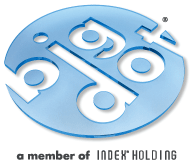 Required ServicesGeneralStand RequirementsGraphic RequirementsDesign RequirementsDisplay RequirementsAV RequirementsIT RequirementsPresentation RequirementsAbout usMy ideasOverflow areaCompany Name:      Reference No.:      for official use onlyPoint of Contact:      Date: day       month       year       Stand Design Please include the cost of detail drawings Stand Design and ConstructionWe would like the stand structure as: Rental                     SaleWe would like the stand structure as: Rental                     SaleDimensions:       m x       mSides open: Levels: Budget (mandatory) : Dhs.      Deadline: day       month       year      Deadline: day       month       year      Event:      Venue:      Venue:      Date – From: d       m       y                   To:      d       m       y      Hall:      Height Restriction       metersHall:      Height Restriction       metersReceptionReceptionQuantity:      Preferred Location:       Special requests:      Special requests:      Meeting AreasMeeting AreasMeeting AreasMeeting AreasTypeQuantityNo. of people per areaSpecification Casual (sofa)          Formal (meeting)       Bar tables/stools       VIP StandingNotes:      Notes:      Notes:      Notes:      Catering Closed         Area allocated (sqm):       Open            Bar counter required               Please provide bar stools in front of the bar counter         Quantity:       Catering Closed         Area allocated (sqm):       Open            Bar counter required               Please provide bar stools in front of the bar counter         Quantity:       Number of hosts:      Preferred Location:       Notes/special requests:      Notes/special requests:       We will be providing ready-to-print artwork to be placed on the standSpecial requests:      Mandatory design considerationsLogo/corporate colours:       Mandatory           OptionalOther colours to be used:      Stand layout:                           Open Plan            Closed PlanTheme:                                     Formal                  Casual                 Exclusive            Inviting                                                   Conservative       FlashyPlease avoid:      Notes:               The following items will be displayed on the standThe following items will be displayed on the stand1.                                         Dimensions      2.                                         Dimensions      3.                                         Dimensions      4.                                       Dimensions      5.                                         Dimensions      Special requests      Special requests       Plasma Screen       42”      48”      60” Plasma Screen       42”      48”      60”Quantity                Preferred locations      Connected to: DVD       Laptop       Machinery       Will be used for presentationsOther AV requirements:      Connected to: DVD       Laptop       Machinery       Will be used for presentationsOther AV requirements:      The following IT equipments will be on the stand:The following IT equipments will be on the stand:The following IT equipments will be on the stand: Laptop                       Quantity                     Specifications       Desktop PC               Quantity                     Specifications       Printer                       Quantity                     Specifications       Fax                             Quantity                     Specifications       Please provide us with workstations for the above equipmentThe workstations will be used to:  Fill in forms           Surf our company website          Other       Please provide us with workstations for the above equipmentThe workstations will be used to:  Fill in forms           Surf our company website          Other       Please provide us with workstations for the above equipmentThe workstations will be used to:  Fill in forms           Surf our company website          Other       We will have live presentations on the standPlease accommodate       presenters and       audienceThe audience will be Seated           Standing          Leaning Please make suggestions for special features on the stand, e.g., interactive touch screens, gobos, water features.Note: This will be subject to the project’s budget.Our core business is       Please display the company slogan on the standCompany slogan      Our target audience are  Public           Investors           Other      I have attached the following to help you envision our expectations: Brochure Branding Guideline Company logo (outlined, in .eps format) Pictures of previous stands Client ideas / drawingsI have attached the following to help you envision our expectations: Brochure Branding Guideline Company logo (outlined, in .eps format) Pictures of previous stands Client ideas / drawingsI have seen the following stands in past exhibitions and find them inspirational:I have seen the following stands in past exhibitions and find them inspirational:Company                                    Event      Company                                    Event      Company                                    Event      